MEMBERSHIP REGISTRATION FORM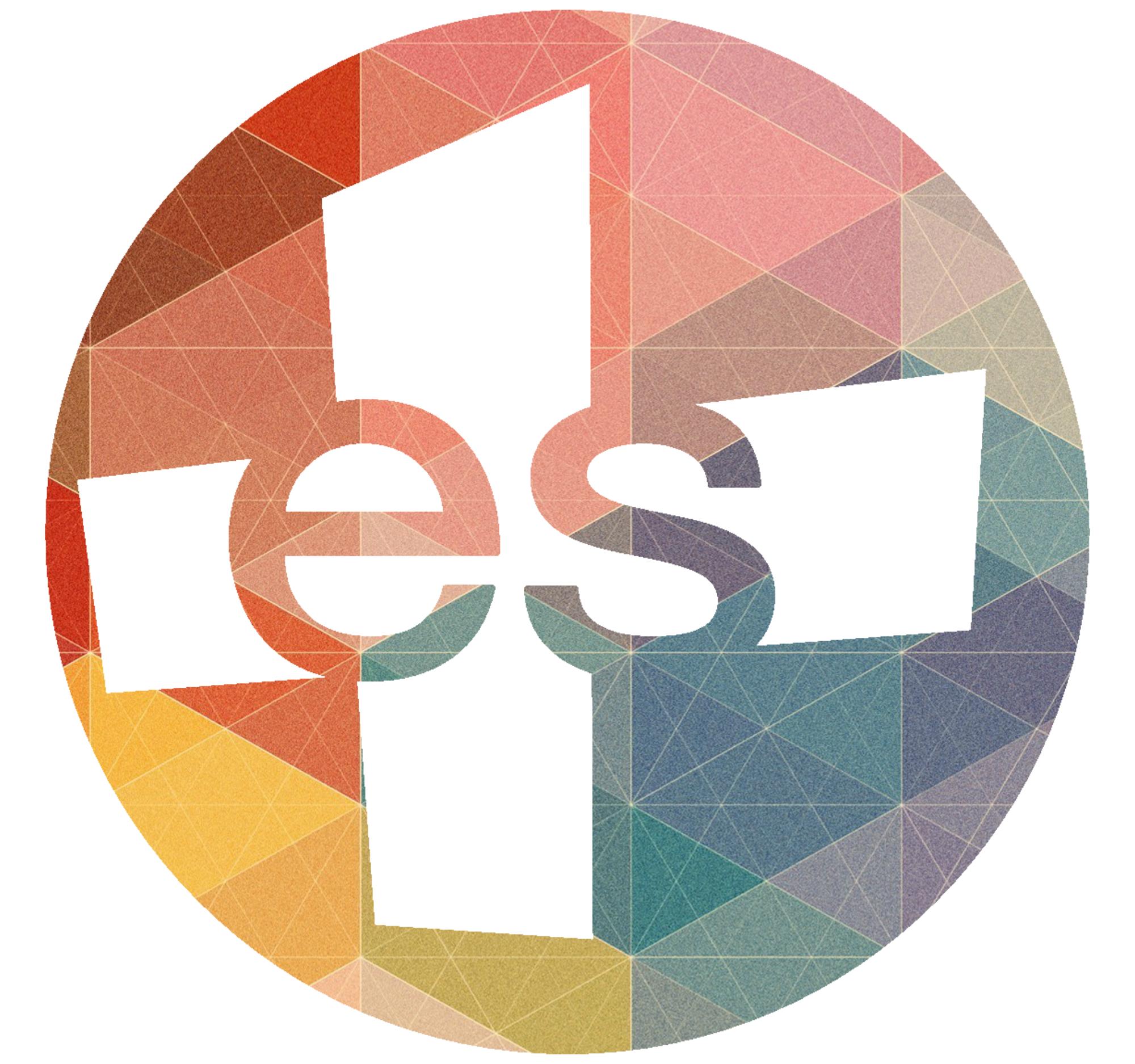 Who are Flinders Evangelical Students?Flinders Evangelical Students is an evangelical, interdenominational fellowship of university students united by our belief in Jesus Christ as Saviour, Lord, and God. We are a club that exists for students at Flinders University and are affiliated with the Flinders University Student Association. We are also affiliated with a national body, the Australian Fellowship of Evangelical Students. Our Mission:Knowing Jesus. Loving Jesus. Making Jesus known.Our Aims:Prayerfully relying on God, and loving one another we will:Share the Gospel with students and call them to trust in Jesus Christ as their Lord.Grow together towards maturity in Christ by learning from the Bible.Equip students and graduates to be faithfully serving Jesus on campus and in our churches, Australia and the world.…To the glory of God!What does it mean to become a member?Being a member means that you wholeheartedly acknowledge and support the Flinders Evangelical Students aims, mission, and doctrinal basis and are keen to work with other members to further these on campus. You do not need to become a member to be involved in our regular club activities, but in becoming a member you become eligible to vote in the club’s general meetings and officially represent Flinders ES on campus.If you’d like to become a member, please fill out the membership declaration and email it to the club secretary (secretary@flinders.es.org.au). There is a $10 membership fee that contributes to the on-campus activities of Flinders Evangelical Students. Details of how to pay the membership fee shall be sent out by the club secretary upon receipt of this membership form.Flinders Evangelical Students’ Doctrinal Basis:The divine inspiration, trustworthiness, and infallibility of Holy Scripture, as originally given, its entire sufficiency for our knowledge of God, and its supreme authority in all matters of faith and doctrine.The sovereignty of God in creation, revelation, redemption and final judgment.The unity of the Father, the Son and the Holy Spirit in the Godhead.The universal sinfulness and guilt of all people since the fall, rendering them subject to God's wrath and condemnation.The conception of Jesus Christ by the Holy Spirit and his birth of the virgin Mary.The undeserved love of God which finds its ultimate expression in redemption from the guilt, penalty and power of sin through the sacrificial death (as our Representative and Substitute) of Jesus Christ, the Incarnate Son of God.The bodily resurrection of Jesus Christ from the dead and his ascension to the right hand of God the Father.The justification of the sinner only by the grace of God through faith aloneThe necessity of the work of the Holy Spirit to make the death of Christ effective in the individual sinner, granting him/her repentance toward God and faith in Jesus Christ. The indwelling and work of the Holy Spirit in the believerThe one holy universal Church which is the body of Christ and to which all true believers belongThe expectation of the personal return of the Lord Jesus ChristMembership DeclarationBy becoming a member of Flinders Evangelical Students, I agree to acknowledge and support the mission, aims, and doctrinal basis of Flinders Evangelical Students as outlined in the club’s Constitution. Additionally, I will adhere to the Member Protection Policy.Signature________________________________________ Date __________________Full Name______________________________________________________________ Email ___________________________________________________________________Phone no. ___________________________ Student ID No._____________________Membership type: 	☐ Full (Enrolled Student at Flinders University)			☐ Associate (Non-student, or a student at another University)Flinders Evangelical Students’ Constitution and Member Protection Policy available here - https://www.flinders.es.org.au/policies